Publicado en España el 21/11/2019 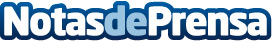 Repara tu deuda abogados cancelan a un matrimonio más de 92.280 € con la Ley de la Segunda OportunidadEl despacho de abogados Repara tu deuda ha conseguido varias sentencias dobles de matrimonios cancelando el total de las deudasDatos de contacto:Isabel Rubio91 401 26 96 Nota de prensa publicada en: https://www.notasdeprensa.es/repara-tu-deuda-abogados-cancelan-a-un Categorias: Nacional Derecho Finanzas Sociedad Madrid Cataluña http://www.notasdeprensa.es